CEZAROVA ŠIFRA- Testiraj svoju vještinu šifriranja. 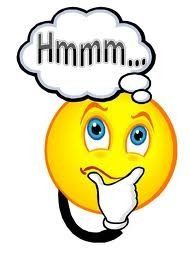 Pri šifriranju se ne koriste hrvatska dvoslova dž, lj i nj pa nam preostaje 27 slova abecedeŠifriranje poruka kako bi one ostale skrivene se koristilo još od antičkog doba. Najstarije šifrirane poruke potječu iz starog Egipta. Razni oblici šifriranja se pronalaze u različitim kulturama, od Stare Grčke i  Indije pa sve do Perzije.Prvi poznata naprava za šifriranje je Cezarov  šifrarnik kojim je Julije Cezar prenosio tajne poruke svojim generalima. Koristio je vrlo jednostavan i danas najrasprostranjeniji način šifriranja. Nakon što je napisao poruku, cijeli je tekst prepisao tako da je slova zamijenio onima koja su se nalazila tri mjesta dalje u abecedi. Koristeći Cezarovu šifru i svoje "male sive stanice" odgonetni što sam napisala:	UTHEČ    ....a sad malo teže:   VNSOČ  RČ  FČOMLRŽ  MH  ISTČ !Smisli  šifre za članove svoje obitelji i zabavite se!abcčćdđefghijklmnoprsštuvzžČĆDĐEFGHIJKLMNOPRSŠTUVZŽABC